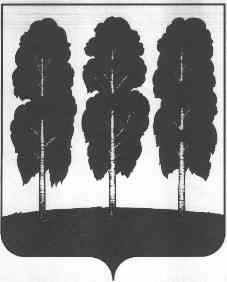 ГЛАВА БЕРЕЗОВСКОГО РАЙОНАХАНТЫ-МАНСИЙСКОГО АВТОНОМНОГО ОКРУГА – ЮГРЫПОСТАНОВЛЕНИЕ от  08.09.2021                                                   	     № 39пгт. БерезовоО награждении В соответствии с постановлением главы Березовского района от 22 мая   2019 года № 28 «Об учреждении поощрений главы Березовского района и признании утратившими силу некоторых муниципальных правовых актов   главыБерезовского района», на основании решения Комиссии по поощрениям главы Березовского района (протокол от 07 сентября 2021 года № 21):1. Объявить  Благодарность главы Березовского района за добросовестный труд:- Артееву Павлу Владимировичу, первому заместителю главы Березовского района;- Титову Сергею Николаевичу, заместителю главы Березовского района, председателю комитета по земельным ресурсам и управлению муниципальным имуществом;- Ушаровой Светлане Валерьевне, заместителю главы Березовского района, председателю Комитета по финансам;- Кудряшову Геннадию Геннадьевичу, заместителю главы Березовского района, управляющему делами;- Гиззатулиной Нелли Юрьевне, заместителю начальника юридическо-правового  управления;-Зайковой Светлане Вячеславовне, заместителю управляющего делами, заведующему  отделом;- Баевой Лиане Вячеславовне, помощнику главы Березовского района;- Новицкому Владиславу Петровичу, председателю Думы Березовского района;- Ахметшину Альберту Вильсуровичу, заместителю председателя Думы Березовского района;- Антипину Александру Борисовичу, заместителю председателя Думы Березовского района;- Грудо Тамаре Александровне, главе городского поселения Игрим;- Шагимухаметову Фрунзе Кашфильмагановичу, главе сельского поселения Светлый;- Хафизову Валерию Рахимовичу, директору муниципального казенного учреждения «Управление капитального строительства и ремонта Березовского района»;- Мокину Вячеславу Владимировичу, заместителю директора муниципального казенного учреждения «Управление капитального строительства и ремонта Березовского района»;- Бабинскому Игорю Анатольевичу, депутату Думы Березовского района шестого созыва по одномандатному избирательному округу №:1;- Каневой Зульфие Рашитовне, депутату Думы Березовского района шестого созыва по одномандатному избирательному округу №: 4;- Стрижовой Татьяне Валерьевне, депутату Думы Березовского района шестого созыва по одномандатному избирательному округу №: 6;- Голину Андрею Геннадьевичу, депутату Думы Березовского района шестого созыва по одномандатному избирательному округу №: 7;- Овчинниковой Марии Евгеньевне, депутату Думы Березовского района шестого созыва по одномандатному избирательному округу №: 8;- Зверькову Александру Николаевичу, депутату Думы Березовского района шестого созыва по одномандатному избирательному округу №:  9;- Байбародову Сергею Борисовичу, депутату Думы Березовского района шестого созыва по одномандатному избирательному округу №:  10;- Черемисину Евгению Николаевичу, депутату Думы Березовского района шестого созыва по одномандатному избирательному округу №:  11;- Коняеву Алексею Петровичу, депутату Думы Березовского района шестого созыва по одномандатному избирательному округу №:  12;- Юдникову Антону Александровичу, депутату Думы Березовского района шестого созыва по одномандатному избирательному округу №:  13;- Позираевой  Марии Ахатовне, депутату Думы Березовского района шестого созыва по одномандатному избирательному округу №:  14;- Стакановой Любови Павловне, депутату Думы Березовского района шестого созыва по одномандатному избирательному округу №:  15;- Голошубину Александру Игоревичу, депутату Думы Березовского района шестого созыва по одномандатному избирательному округу №:  17;-Томчук Елене Владимировне, начальнику Ванзетурского территориального отдела администрации городского поселения Игрим;- Волковой Татьяне Константиновне, заместителю главы сельского поселения Хулимсунт.2. Опубликовать настоящее постановление в газете «Жизнь Югры» и разместить на официальном веб-сайте органов местного самоуправления Березовского района.3. Настоящее постановление вступает в силу после его подписания. 4. Контроль за исполнением настоящего постановления оставляю за собой.Глава района                                                                                                  В.И. Фомин